Activité 2 : Pourquoi suis-je comme je suis ?Pierre a les cheveux roux, comme sa maman. Il s’agit d’un caractère familial. L’arbre généalogique ci-dessous permet de suivre ce caractère sur quatre générations. Sur cet arbre les carrés représentent des hommes et les ronds des femmes. A l’aide de l’étude de l’arbre généalogique, réponds aux questions suivantes :Q1. Comment s’appelle la maman de Pierre ? CatherineQ2. Quel est le lien de parenté entre Pierre et Elise ? Frère et soeurQ3. Que représente Michel pour Pierre ? Grand pèreQ4. De qui semble provenir le caractère « cheveux roux » porté par Pierre ? Sa maman CatherineQ5. Pourquoi peut-on parler de caractère héréditaire ? Ce caractère est déjà présent chez l’un de ses parents. Il semble que Pierre l’ait hérité de sa mère.Q6. Combien de générations figurent sur cet arbre ? 4 Numérotez-les avec des chiffres romains sur l’arbre en commençant par la plus ancienne.Q7. En vous aidant de l’arbre généalogique, dîtes si un caractère héréditaire apparaît forcément à chaque génération ? Non, aucun des grands parents maternel de Pierre n’est roux.Q8. Réalisez un bilan : construisez une définition d’un caractère héréditaire.Caractère qui se transmet de génération en génération : ce sont des caractères héréditaires.Abre généalogique de la famille de Pierre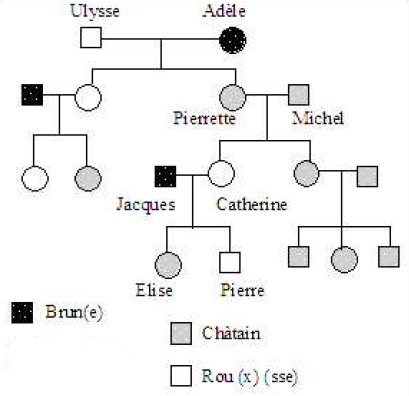 